РОЗПОРЯДЖЕННЯ МІСЬКОГО ГОЛОВИм. Сумивід  19.08.2019    № 279-РКеруючись пунктом 8 частини четвертої статті 42 Закону України «Про місцеве самоврядування в Україні»:1. Скликати позачергову LХ сесію Сумської міської ради VІІ скликання 30 серпня 2019 року о 09 годині в сесійній залі Будинку обласної ради (майдан Незалежності, 2).2.  Внести на розгляд Сумської міської ради питання: 2.1. Про витрачання коштів резервного фонду міського бюджету.Відповідальна за підготовку питання – директор департаменту фінансів, економіки та інвестицій Сумської міської ради Липова С.А. Проект рішення готує департамент фінансів, економіки та інвестицій Сумської міської ради.2.2. Про внесення змін та доповнень до міського бюджету м. Суми на 2019 рік.Відповідальна за підготовку питання – директор департаменту фінансів, економіки та інвестицій Сумської міської ради Липова С.А. Проект рішення готує департамент фінансів, економіки та інвестицій Сумської міської ради.2.3. Про внесення змін до рішення Сумської міської ради від 19 грудня 2018 року № 4280-МР «Про Програму економічного і соціального розвитку м. Суми на 2019 рік та основні напрями розвитку на 2020 – 2021 роки» (зі змінами)».Відповідальна за підготовку питання – директор департаменту фінансів, економіки та інвестицій Сумської міської ради Липова С.А. Проект рішення готує департамент фінансів, економіки та інвестицій Сумської міської ради.2.4. Питання комунальної власності та приватизації.Відповідальний за підготовку питань – директор департаменту забезпечення ресурсних платежів Сумської міської ради Клименко Ю.М.Проекти рішень готує департамент забезпечення ресурсних платежів Сумської міської ради. 2.5. Питання земельних відносин та містобудування.Відповідальний за підготовку питань – директор департаменту забезпечення ресурсних платежів Сумської міської ради Клименко Ю.М.Проекти рішень готує департамент забезпечення ресурсних платежів Сумської міської ради.Відповідальний за підготовку питань – начальник управління архітектури та містобудування Сумської міської ради Кривцов А.В.Проекти рішень готує управління архітектури та містобудування Сумської міської ради.3. Організацію підготовки і проведення сесії покласти на відділ з організації діяльності ради Сумської міської ради (Божко Н.Г.).4. Забезпечити:4.1. Начальнику управління з господарських та загальних питань Сумської міської ради Коцуру М.В. – тиражування матеріалів сесії в необхідній кількості та необхідні умови для проведення сесії (приміщення, робота президії).4.2. Начальнику відділу з питань взаємодії з правоохоронними органами та оборонної роботи Сумської міської ради Кононенку С.В. – підтримання належного громадського порядку.4.3. Директору департаменту комунікацій та інформаційної політики Сумської міської ради Кохан А.І. – через засоби масової інформації доведення до відома населення інформації щодо часу і місця проведення сесії.4.4. Начальнику відділу з організації діяльності ради Сумської міської ради Божко Н.Г. – оприлюднення проектів рішень міської ради на офіційному сайті Сумської міської ради у термін до 01 серпня 2019 року, які передбачається внести на розгляд Сумської міської ради. Відповідно до вимог Регламенту роботи Сумської міської ради                 VІІ скликання, який затверджений рішенням Сумської міської ради                              від 26 листопада 2015 року № 1-МР «Про затвердження Регламенту роботи Сумської міської ради VІІ скликання» (зі змінами) розробник рішення несе відповідальність за відповідність та достовірність електронного варіанту з його друкованим примірником та за його своєчасну передачу для оприлюднення.Секретар міської ради 						А.В. БарановКонікова С.А.: 700-617Розіслати: згідно зі списком.В.о. начальника відділу з організації діяльності радиСумської міської ради                                                                С.А. Конікова14.08.2019Секретар Сумської міської ради                                                 А.В. БарановНачальник відділу протокольної роботи та контролю                                               Л.В. Моша Сумської міської радиВ.о. начальника правового управлінняСумської міської ради	                                                                  І.В. КальченкоЗаступник міського голови, керуючий справами виконавчого комітету                                                                                          С.Я. Пак С П И С О Крозсилки розпорядження міського голови«Про скликання LХ сесії позачергової  сесії Сумської міської ради VІІ скликання  30 серпня  2019 року»від __________ № _____Бєломару В.В.Божко Н.Г.Велитченку Е.В.Кисілю В.Ю. Клименку Ю.М.Кононенку С.В.Кохан А.І.Коцуру М.В.Кривцову А.В.Липовій С.А. Масік Т.О.Чайченку О.В.В.о. начальника відділу з організації діяльності ради                                                        С.А. КоніковаСумської міської ради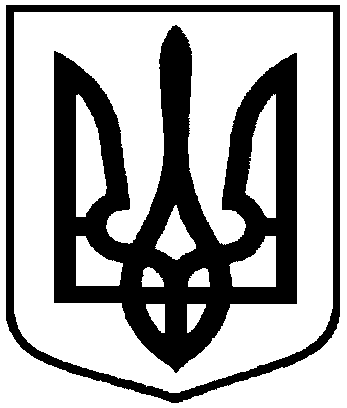 Про скликання позачергової LХ сесії Сумської міської ради VІІ скликання 30 серпня 2019 року